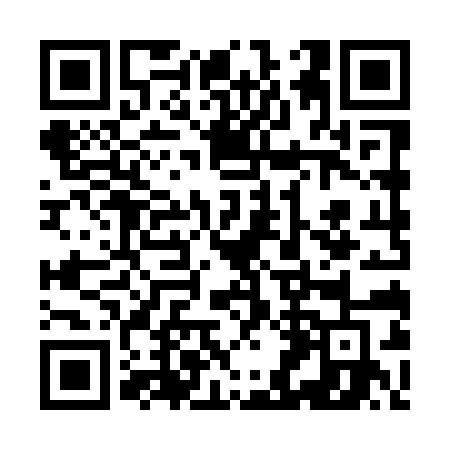 Prayer times for Grabienice Wielkie, PolandMon 1 Apr 2024 - Tue 30 Apr 2024High Latitude Method: Angle Based RulePrayer Calculation Method: Muslim World LeagueAsar Calculation Method: HanafiPrayer times provided by https://www.salahtimes.comDateDayFajrSunriseDhuhrAsrMaghribIsha1Mon4:086:1212:425:097:149:102Tue4:056:0912:425:107:169:123Wed4:026:0712:425:117:189:154Thu3:596:0512:415:137:199:175Fri3:566:0212:415:147:219:206Sat3:536:0012:415:157:239:227Sun3:505:5812:415:167:259:248Mon3:475:5512:405:187:269:279Tue3:435:5312:405:197:289:3010Wed3:405:5112:405:207:309:3211Thu3:375:4812:405:217:329:3512Fri3:345:4612:395:237:349:3713Sat3:305:4412:395:247:359:4014Sun3:275:4112:395:257:379:4315Mon3:245:3912:395:267:399:4616Tue3:205:3712:385:277:419:4817Wed3:175:3512:385:297:429:5118Thu3:135:3212:385:307:449:5419Fri3:105:3012:385:317:469:5720Sat3:065:2812:375:327:4810:0021Sun3:035:2612:375:337:5010:0322Mon2:595:2412:375:347:5110:0623Tue2:555:2212:375:367:5310:0924Wed2:525:1912:375:377:5510:1225Thu2:485:1712:365:387:5710:1526Fri2:445:1512:365:397:5810:1927Sat2:405:1312:365:408:0010:2228Sun2:365:1112:365:418:0210:2529Mon2:325:0912:365:428:0410:2930Tue2:285:0712:365:438:0510:32